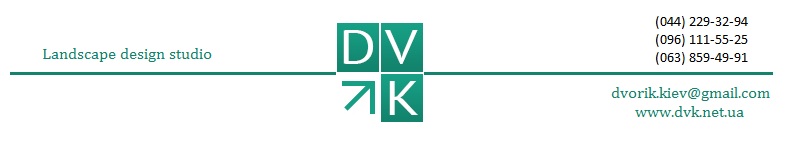 Mounting and construction works for automatic watering installation Mounting and construction works for automatic watering installation Mounting and construction works for automatic watering installation Mounting and construction works for automatic watering installation №Works listMeasurement unitsPrice, hrn1laying of piping  d20m102laying of a CVC cable in casingm103laying  of piping l 32m104laying  of piping l 40m125water standpipe installation un806Rain sensor installation  un3607Sprinkler installation l  till 10 mun808Installation of the well for solenoid valve installation  un1509Сontrol panel mounting and connection un80010Manual excavation of trenches with backfilling mfrom 6011Starting and adjustment works%512Pump station mounting and connection unfrom 800